Экструзионный пенополистирол CARBON SOLID тип А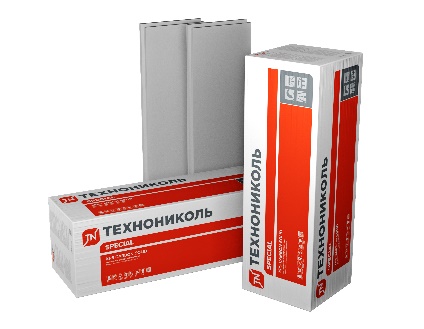 Область применения: XPS ТЕХНОНИКОЛЬ CARBON SOLID тип А применяется в качестве теплоизоляции в основании дорожно-транспортных сооружений, а также в общегражданском строительстве при устройстве теплоизоляции фундаментов, эксплуатируемых кровель, нагружаемых полов при повышенных требованиях к прочности утеплителя.Описание:XPS ТЕХНОНИКОЛЬ CARBON SOLID тип А отличается особо высокой стойкостью к нагрузкам и является высокопрочным теплоизоляционным материалом. XPS ТЕХНОНИКОЛЬ CARBON SOLID тип А не впитывает воду, не набухает и не дает усадки, химически стоек и не подвержен гниению. Высокая прочность позволяет получить ровное и одновременно жесткое основание, что существенно увеличивает срок эксплуатации всей теплоизоляционной системы.При производстве XPS ТЕХНОНИКОЛЬ CARBON SOLID Тип А используются наноразмерные частицы углерода. Наноуглерод стабилизирует характеристики прочности и теплопроводности. Благодаря насыщению наноуглеродом плиты XPS ТЕХНОНИКОЛЬ CARBON SOLID Тип А сохраняют свои характеристики на протяжении всего срока службы материала. Долговечность материала подтверждена НИИСФ РААСН и составляет более 50 летМатериал применяется:■ в качестве теплоизоляции оснований транспортных сооружений;■ при утеплении магистралей, взлетно-посадочных полос, логистических центров, автомобильных парковок и других объектов, которые испытывают постоянные повышенные нагрузки;■ в общегражданском строительстве при устройстве теплоизоляции фундамента, эксплуатируемыхкровель, нагружаемых полов при повышенных требованиях к прочности теплоизоляционного слоя;■ в условиях вечной мерзлоты сооружение теплоизоляционных слоев из XPS ТЕХНОНИКОЛЬ CARBON SOLID позволяет сохранять вечномерзлые грунты в естественном состоянии, чтопредотвращает оттаивание и исключает просадку земляного полотнаТехнические характеристикиГабариты и логистические параметры:Показатель Значение Значение ЗначениеПоказательSOLID 500SOLID 700SOLID 1000Прочность на сжатие при 10% линейной деформации, не менее, кПа
40 - 49 мм
50 мм 
> 50 мм500
500
500- *
700 
- *  -  *
1000 
- *  Прочность при изгибе, кПа, не более
40 – 49 мм
50 мм
51 – 79 мм
≥ 80 мм
400
400
400
300
- *
550
- *
-*
    - *
650
- *
-*Теплопроводность при (25±5)0С, Вт/(м*К), не более**
40 - 49 мм
50 - 79 мм 
> 80 мм0,031
0,030
0,0320,031
0,030
0,0320,031
0,030
0,032Теплопроводность в условиях эксплуатации «А» и «Б», Вт/(м*К), не более0,0340,0340,034Водопоглощение, не более,%0,20,20,2Группа горючести ***Г4/Г3Г4/Г3Г4/Г3Группа воспламеняемостиВ2В2В2Группа дымообразующей способности/токсичностьД3/Т2Д3/Т2Д3/Т2Температура эксплуатации,оСот -70 до +75от -70 до +75от -70 до +75Модель / толщинаРазмер плиты
(В*Ш*Д), ммПлит в пачке
штПлощадь в пачке
м2Объем в пачке м3Размер палеты
(Д*Ш*В), смВес палеты, кгCARBON SOLID, 40 мм40*600*24001014,40,57600120*120*248132CARBON SOLID, 50 мм50*600*2400811,520,57600120*120*248132CARBON SOLID, 60 мм60*600*2400710,080,60480120*120*260138CARBON SOLID, 100 мм100*600*240045,760,57600120*120*248132